ОБЪЯВЛЕНИЕ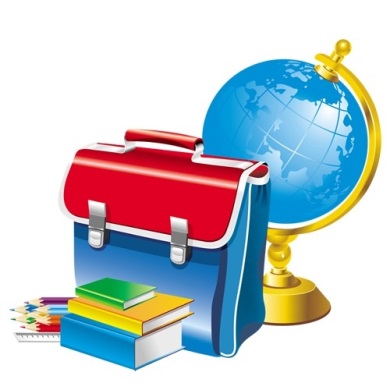 Гимназия №11 имени С.П. Дягилевапроводит«День открытых дверей»для родителей будущих первоклассников1 февраля в 10.00(вход со стороны ул. Луначарского)Программа проведения:Презентация школы.Встреча с администрацией. Правила приема в 1 класс.Администрация школы.